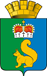 ПОСТАНОВЛЕНИЕАДМИНИСТРАЦИИ ГАРИНСКОГО ГОРОДСКОГО ОКРУГА03.03.2023                                                № 106п.г.т. Гари03.03.2023                                                № 106п.г.т. ГариО внесении изменений в постановление администрации Гаринского городского округа от 11.06.2020 № 182/1 «Об утверждении перечня муниципальных услуг предоставляемых на территории Гаринского городского округа и перечня муниципальных услуг, предоставление которых организуется по принципу «одного окна» в государственном бюджетном учреждении Свердловской области  Многофункциональный центр предоставления государственных и муниципальных услуг» на территории Гаринского городского округаВ целях реализации Федерального закона от 27 июля 2010 года № 210 - ФЗ «Об организации предоставления государственных и муниципальных услуг», в соответствии с Областным законом от 1 ноября 2019 года № 96-ОЗ «О внесении изменений в отдельные законы Свердловской области о наделении органов местного самоуправления муниципальных образований, расположенных на территории Свердловской области, государственными полномочиями Российской Федерации и государственными полномочиями Свердловской области», руководствуясь статьей 28 Устава Гаринского городского округа,ПОСТАНОВЛЯЮ:Внести в постановление администрации Гаринского городского округа от 11.06.2020 № 182/1 «Об утверждении перечня муниципальных услуг предоставляемых на территории Гаринского городского округа и перечня муниципальных услуг, предоставление которых организуется по принципу «одного окна» в государственном бюджетном учреждении Свердловской области «Многофункциональный центр предоставления государственных и муниципальных услуг» на территории Гаринского городского округа», следующие изменения:         1.1.  Приложение № 1,2 дополнить строками следующего содержания:          1.2. В приложение №1 в таблице строку 2 изложить в следующей редакции:Настоящее постановление опубликовать (обнародовать).В целях реализации Федерального закона от 27 июля 2010 года № 210 - ФЗ «Об организации предоставления государственных и муниципальных услуг», в соответствии с Областным законом от 1 ноября 2019 года № 96-ОЗ «О внесении изменений в отдельные законы Свердловской области о наделении органов местного самоуправления муниципальных образований, расположенных на территории Свердловской области, государственными полномочиями Российской Федерации и государственными полномочиями Свердловской области», руководствуясь статьей 28 Устава Гаринского городского округа,ПОСТАНОВЛЯЮ:Внести в постановление администрации Гаринского городского округа от 11.06.2020 № 182/1 «Об утверждении перечня муниципальных услуг предоставляемых на территории Гаринского городского округа и перечня муниципальных услуг, предоставление которых организуется по принципу «одного окна» в государственном бюджетном учреждении Свердловской области «Многофункциональный центр предоставления государственных и муниципальных услуг» на территории Гаринского городского округа», следующие изменения:         1.1.  Приложение № 1,2 дополнить строками следующего содержания:          1.2. В приложение №1 в таблице строку 2 изложить в следующей редакции:Настоящее постановление опубликовать (обнародовать).В целях реализации Федерального закона от 27 июля 2010 года № 210 - ФЗ «Об организации предоставления государственных и муниципальных услуг», в соответствии с Областным законом от 1 ноября 2019 года № 96-ОЗ «О внесении изменений в отдельные законы Свердловской области о наделении органов местного самоуправления муниципальных образований, расположенных на территории Свердловской области, государственными полномочиями Российской Федерации и государственными полномочиями Свердловской области», руководствуясь статьей 28 Устава Гаринского городского округа,ПОСТАНОВЛЯЮ:Внести в постановление администрации Гаринского городского округа от 11.06.2020 № 182/1 «Об утверждении перечня муниципальных услуг предоставляемых на территории Гаринского городского округа и перечня муниципальных услуг, предоставление которых организуется по принципу «одного окна» в государственном бюджетном учреждении Свердловской области «Многофункциональный центр предоставления государственных и муниципальных услуг» на территории Гаринского городского округа», следующие изменения:         1.1.  Приложение № 1,2 дополнить строками следующего содержания:          1.2. В приложение №1 в таблице строку 2 изложить в следующей редакции:Настоящее постановление опубликовать (обнародовать).В целях реализации Федерального закона от 27 июля 2010 года № 210 - ФЗ «Об организации предоставления государственных и муниципальных услуг», в соответствии с Областным законом от 1 ноября 2019 года № 96-ОЗ «О внесении изменений в отдельные законы Свердловской области о наделении органов местного самоуправления муниципальных образований, расположенных на территории Свердловской области, государственными полномочиями Российской Федерации и государственными полномочиями Свердловской области», руководствуясь статьей 28 Устава Гаринского городского округа,ПОСТАНОВЛЯЮ:Внести в постановление администрации Гаринского городского округа от 11.06.2020 № 182/1 «Об утверждении перечня муниципальных услуг предоставляемых на территории Гаринского городского округа и перечня муниципальных услуг, предоставление которых организуется по принципу «одного окна» в государственном бюджетном учреждении Свердловской области «Многофункциональный центр предоставления государственных и муниципальных услуг» на территории Гаринского городского округа», следующие изменения:         1.1.  Приложение № 1,2 дополнить строками следующего содержания:          1.2. В приложение №1 в таблице строку 2 изложить в следующей редакции:Настоящее постановление опубликовать (обнародовать).В целях реализации Федерального закона от 27 июля 2010 года № 210 - ФЗ «Об организации предоставления государственных и муниципальных услуг», в соответствии с Областным законом от 1 ноября 2019 года № 96-ОЗ «О внесении изменений в отдельные законы Свердловской области о наделении органов местного самоуправления муниципальных образований, расположенных на территории Свердловской области, государственными полномочиями Российской Федерации и государственными полномочиями Свердловской области», руководствуясь статьей 28 Устава Гаринского городского округа,ПОСТАНОВЛЯЮ:Внести в постановление администрации Гаринского городского округа от 11.06.2020 № 182/1 «Об утверждении перечня муниципальных услуг предоставляемых на территории Гаринского городского округа и перечня муниципальных услуг, предоставление которых организуется по принципу «одного окна» в государственном бюджетном учреждении Свердловской области «Многофункциональный центр предоставления государственных и муниципальных услуг» на территории Гаринского городского округа», следующие изменения:         1.1.  Приложение № 1,2 дополнить строками следующего содержания:          1.2. В приложение №1 в таблице строку 2 изложить в следующей редакции:Настоящее постановление опубликовать (обнародовать).Глава Гаринского городского округа                                                             С.Е. Величко Глава Гаринского городского округа                                                             С.Е. Величко Глава Гаринского городского округа                                                             С.Е. Величко 